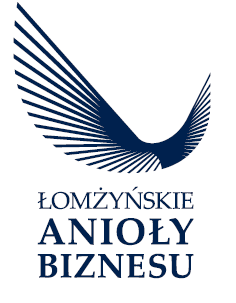         Ankieta konkursowa      Kategoria AMBASADOR ZIEMI ŁOMŻYŃSKIEJNazwa:...........................................................................................................................Adres:............................................................................................................................Numer KRS (Wpis do ewidencji):...................................................................................Autoprezentacja (max dwie strony A4). Opis zawierać musi co najmniej następujące wydzielone części:Krótka charakterystyka działalności podmiotu, osobyOpis podejmowanych działań przyczyniających się do rozwoju gospodarczego i promocji Miasta Łomża i  Powiatu Łomżyńskiego w kraju i za granicą, w sposób uczciwy, rzetelny, z poszanowaniem prawa i dobrych obyczajów.Uzyskane efektyOświadczam, że wszystkie dane podane przeze mnie w niniejszym wniosku są prawdziwe oraz zgodne z rzeczywistym stanem rzeczy i moim aktualnym statusem prawnym.Urząd Miejski w Łomży, Starostwo Powiatowe w Łomży, Powiatowy Urząd Pracy w Łomży spełniając obowiązek informacyjny towarzyszący zbieraniu danych osobowych - art. 13 Rozporządzenia Parlamentu Europejskiego i Rady (UE) 2016/679 z 27 kwietnia 2016 r. w sprawie ochrony osób fizycznych w związku z przetwarzaniem danych osobowych i w sprawie swobodnego przepływu takich danych oraz uchylenia dyrektywy 95/46/WE (dalej RODO), informuje że: Administratorem Pani/Pana danych osobowych jest Urząd Miejski w Łomży z siedzibą  Pl. Stary Rynek 14, 18-400 Łomża, e-mail : prezydent@um.lomza.pl, reprezentowany przez Prezydenta Miasta, Starostwo Powiatowe w Łomży oraz Powiatowy Urząd Pracy w Łomży.Dane kontaktowe Inspektora Ochrony Danych Osobowych w  Urzędzie Miejskim w Łomży, email a.kondraciuk@um.lomza.pl tel. 86 215 67 33. Pani/Pana dane osobowe przetwarzane będą w celu udziału w konkursie gospodarczym Łomżyńskie Anioły Biznesu.Administrator danych nie planuje przekazywać danych osobowych  poza Europejski Obszar Gospodarczy, organizacji międzynarodowej, lub do państwa trzeciego. Pani/Pana dane osobowe będą przechowywane przez okres 6 miesięcy do momentu zakończenia konkursu.Posiada Pani/Pan prawo dostępu do treści swoich danych, oraz prawo ich sprostowania, usunięcia, ograniczenia przetwarzania, prawo do przenoszenia danych.Ma Pani/Pan prawo do wniesienia sprzeciwu wobec dalszego przetwarzania, a w przypadku wyrażenia zgody na przetwarzanie danych do jej wycofania. Skorzystanie z prawa cofnięcia zgody nie ma wpływu na przetwarzanie, które miało miejsce do momentu wycofania zgody.Przysługuje Pani/Panu prawo wniesienia skargi do Prezesa Urzędu Ochrony Danych Osobowych, gdy uzna Pani/Pan, iż przetwarzanie danych  osobowych dotyczących Pani/Pana narusza przepisy RODO.Podanie przez Panią/Pana danych osobowych jest dobrowolne, jednakże konsekwencją ich  nie podania będzie brak możliwości wzięcia udziału w konkursie Łomżyńskie Anioły Biznesu.Pani/Pana dane osobowe nie będą przetwarzane w sposób zautomatyzowany i nie będą profilowane.Oświadczam że zapoznałem się z klauzulą informacyjną i jednocześnie wyrażam zgodę, na przetwarzanie moich danych osobowych przez Administratorów wymienionych w pkt 1 w celu udziału w konkursie Łomżyńskie Anioły Biznesu.………………………………………………                 ………………………………………………Osoba wskazana do kontaktów w sprawach konkursu (telefon, fax, e-mail)      Podpis osoby upoważnionej